SETNOR JAZZ & COMMERCIAL MUSIC FACULTYJohn C. Coggiola		Director of Jazz Studies, 			The Morton Schiff Jazz Ensemble &			Orange Juice Jazz Combo InstructorRick Balestra 		Jazz Guitar Instructor & Jazz Guitar Combo,			Citrus Punch Rock EnsembleSeth Carper		Jazz Ensemble Techniques InstructorTheresa Chen	Jazz Piano & Jazz History Instructor		Jazz Funk Combo InstructorJosh Dekaney	Jazz Drum Set, Improvisation & Combo InstructorMike Dubaniewicz 		Jazz Saxophone & Improvisation InstructorIrene Jalenti		Jazz Vocal InstructorBoris Kozlov		Jazz Bass InstructorMarianne Solivan		Jazz Vocal Instructor			Orange Unified InstructorCorey Wallace		Jazz Trombone InstructorJazz studies courses, lessons, and performance ensembles are 
open to all students enrolled at Syracuse University and SUNY ESF. For more information, please contact Dr. John Coggiola at jccoggio@syr.edu  We acknowledge with respect the Onondaga Nation, 
firekeepers of the Haudenosaunee, the indigenous people 
on whose ancestral lands Syracuse University now stands.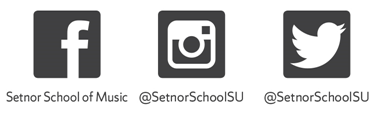 Name of EnsembleName, director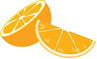 Or Name of Studentcollaborators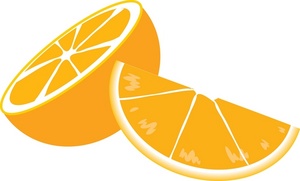 Shemin AuditoriumMonth, Date, 20195:30 PMENSEMBLE NAMEDirectorrosterThis recital is given in partial fulfillment of the degree . _______________________ is a student of ____________________.PIECE		COMPOSERsolo performers and instrumentationPIECE		COMPOSERsolo performers and instrumentationPIECE		COMPOSERsolo performers and instrumentationPIECE		COMPOSERsolo performers and instrumentationPIECE		COMPOSERsolo performers and instrumentationPIECE		COMPOSERsolo performers and instrumentationPIECE		COMPOSERsolo performers and instrumentationPIECE		COMPOSERsolo performers and instrumentation